    Հավելված N 51ՀՀ կառավարության 2021 թվականի դեկտեմբերի 16-ի N 2096-Ա որոշմանՑ Ա Ն ԿՀԱՅԱՍՏԱՆԻ  ՀԱՆՐԱՊԵՏՈՒԹՅԱՆ  ԿԱՌԱՎԱՐՈՒԹՅԱՆ 2018 ԹՎԱԿԱՆԻ  ՀՈՒԼԻՍԻ  4-Ի   N 762-Ն ՈՐՈՇՄԱՆ 8-ՐԴ ԿԵՏԻ ՀԱՄԱՁԱՅՆ՝ ՀԱՅԱՍՏԱՆԻ ՀԱՆՐԱՊԵՏՈՒԹՅԱՆ ԱՇԽԱՏԱՆՔԻ ԵՎ ՍՈՑԻԱԼԱԿԱՆ ՀԱՐՑԵՐԻ ՆԱԽԱՐԱՐՈՒԹՅԱՆՆ ԱՄՐԱՑՎԱԾ ԳՈՒՅՔԻՑ («ՎԱՆԱՁՈՐԻ ԵՐԵԽԱՆԵՐԻ ԽՆԱՄՔԻ ԵՎ ՊԱՇՏՊԱՆՈՒԹՅԱՆ N 1 ԳԻՇԵՐՕԹԻԿ ՀԱՍՏԱՏՈՒԹՅՈՒՆ» ՊԵՏԱԿԱՆ ՈՉ ԱՌԵՎՏՐԱՅԻՆ ԿԱԶՄԱԿԵՐՊՈՒԹՅԱՆ ՎԵՐԱՆՎԱՆՄԱՆ ԱՐԴՅՈՒՆՔՈՒՄ) ՀԵՏ ՎԵՐՑՎՈՂ ԵՎ ՈՐՊԵՍ ԲՆԱԻՐԱՅԻՆ ՕԳՆՈՒԹՅՈՒՆ    ՀԱՅԱՍՏԱՆԻ    ՀԱՆՐԱՊԵՏՈՒԹՅԱՆ	ԿԱՌԱՎԱՐՈՒԹՅԱՆ	2019 ԹՎԱԿԱՆԻ ՀՈԿՏԵՄԲԵՐԻ 31-Ի N 1507-Ն ՈՐՈՇՄԱՆ ՀԱՄԱՁԱՅՆ՝ «ԳՅՈՒՄՐՈՒ ԵՐԵԽԱՆԵՐԻ ԽՆԱՄՔԻ ԵՎ ՊԱՇՏՊԱՆՈՒԹՅԱՆ N 1 ԳԻՇԵՐՕԹԻԿ ՀԱՍՏԱՏՈՒԹՅՈՒՆ» ՊԵՏԱԿԱՆ ՈՉ ԱՌԵՎՏՐԱՅԻՆ ԿԱԶՄԱԿԵՐՊՈՒԹՅԱՆ ԼՈՒԾԱՐՄԱՆ ԱՐԴՅՈՒՆՔՈՒՄ ԿԵՆՍԱԲԱՆԱԿԱՆ ԸՆՏԱՆԻՔ ՏԵՂԱՓՈԽՎԱԾ ՆԱԽԿԻՆ ՍԱՆԵՐ ԴԱՎԻԹ ԵՎ ԱՐԹՈՒՐ ԼՈՌՅԱՆՆԵՐԻՆ ՏՐԱՄԱԴՐՎՈՂ ԳՈՒՅՔԻՀԱՅԱՍՏԱՆԻ ՀԱՆՐԱՊԵՏՈՒԹՅԱՆ ՎԱՐՉԱՊԵՏԻ ԱՇԽԱՏԱԿԱԶՄԻՂԵԿԱՎԱՐ	Ա. ՀԱՐՈՒԹՅՈՒՆՅԱՆ10.03.2022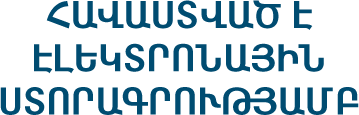 